CS375 LAB 5Multiplexers and VHDLUse the Altera Quartus software to implement the following:Create a block diagram for a 4x1 multiplexer, as shown below (from page 319 of your textbook).  Create a symbol for this multiplexer.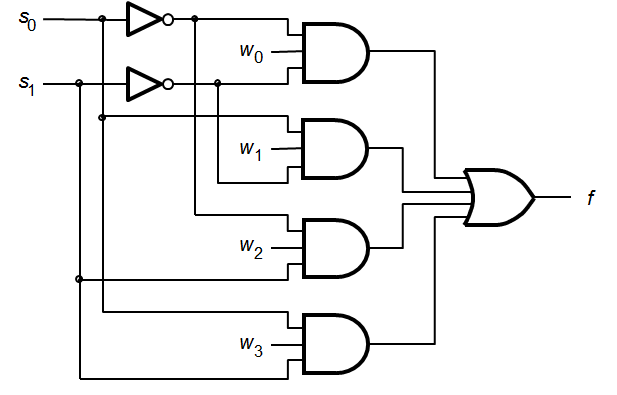 Use five instances of your 4x1 multiplexer to implement a 16x1 multiplexer.Use the 16x1 multiplexer to implement the function ∑m(0,3,6,8,12,13,14).Use Shannon’s Expansion Theorem (section 6.1.2 in your text) to implement the same function you implemented in (3) using a 2x1 multiplexer and some additional logic.Write a VHDL implementation of a HEX-to-7-segment decoder (code converter).  Use the included sample VHDL (from page 348 of your textbook) as a guide.   Your design should produce the digits (1-9, A, b, c, d, E, and F).  Remember that the 7-segment display is active low.Demonstrate your working designs on the Altera FPGA Starter Board.   Use switches Sw3 through Sw0 to drive the HEX-to-7-segment decoder  (Sw3 is the most significant bit).   Use switches  Sw9 to Sw6 to provide input to the multiplexer you implemented in parts  3 and 4(SW9 is MSB).  The output from the multiplexers should appear on LED0 and LED1.Store your design files on the shared google drive in your lab5 folder.  LIBRARY ieee ;USE ieee.std_logic_1164.all ;ENTITY dec2to4 IS	PORT (	w	: IN 	STD_LOGIC_VECTOR(1 DOWNTO 0) ;		En 	: IN 	STD_LOGIC ;		y 	: OUT 	STD_LOGIC_VECTOR(0 TO 3) ) ;END dec2to4 ;ARCHITECTURE Behavior OF dec2to4 IS	SIGNAL Enw : STD_LOGIC_VECTOR(2 DOWNTO 0) ;BEGIN	Enw <= En & w ;	WITH Enw SELECT		y <= "1000" WHEN "100",			"0100" WHEN "101",			"0010" WHEN "110",			"0001" WHEN "111",			"0000" WHEN OTHERS ;END Behavior ;